Examination of how food environment and psychological factors interact in their relationship with dietary behaviours: test of a cross-sectional modelChristina Vogel,a,c Gavin Abbott,b Georgia Ntani,a Mary Barker,a,c Cyrus Cooper,a,c Graham Moon,d Kylie Ballb and Janis Bairda,c a Medical Research Council Lifecourse Epidemiology Unit, University of Southampton, Southampton General Hospital Tremona Road, Southampton SO16 6YD United Kingdomb Institute for Physical Activity and Nutrition Research, School of Exercise and Nutrition Sciences, Deakin University, 221 Burwood Hwy, Burwood, Victoria 3125, Australiac National Institute for Health Research Southampton Biomedical Research Centre, University of Southampton and University Hospital Southampton NHS Foundation Trust, Southampton SO16 6YD United Kingdom d School of Geography and Environmental Science, University of Southampton, University Road, Southampton SO17 1BJ United KingdomEmail addresses for each author:cv@mrc.soton.ac.ukgavin.abbott@deakin.edu.augn@mrc.soton.ac.ukmeb@mrc.soton.ac.ukcc@mrc.soton.ac.ukG.Moon@soton.ac.ukkylie.ball@deakin.edu.aujb@mrc.soton.ac.ukCorresponding author: Christina VogelAddress: MRC Lifecourse Epidemiology Unit, University of Southampton, Southampton General Hospital Tremona Road, Southampton SO16 6YD EnglandPh: +44 23 8076 4042Fax: +44 23 80704021Email: cv@mrc.soton.ac.ukAbstract Background To improve population diet environmental strategies have been hailed the panacea because they require little agency or investment of personal resources; this contrasts with conventional strategies that rely on individuals to engage high levels of agency and make deliberate choices. There is an immediate need to improve understanding of the synergy between the psychological and environmental determinants of diet in order to optimise allocation of precious public health resources. This study examined the synergistic and relative association between a number of food environment and psychological factors and the dietary behaviours of a population sample of women with young children.Methods Women in Hampshire were recruited from children’s centres and asked about their demographic characteristics, psychological resources, dietary behaviours (food frequency questionnaire) and perceptions of healthy food access and affordability. Three local food environment factors were objectively assessed: i) spatial access to food outlets using activity spaces; ii) healthfulness of the supermarket where women did their main food shop, (based on nine in-store factors including price, placement and promotion on seven healthy and less healthy foods); iii) nutrition environment of children’s centres visited frequently by the women, assessed via staff-administered questionnaire. A theoretical model linking environmental factors to dietary behaviours, both directly and indirectly through three factors representing individual agency (psychological resources, perceived food affordability, perceived food accessibility), was tested using Structural Equation Modelling.Results Complete data were available for 753 women. The environment of women’s main supermarket was indirectly related to their dietary behaviours through psychological resources and perceived food affordability. Shopping at supermarkets classified as having a healthier in-store environment was associated with having greater psychological resources associated with healthy eating (standardised regression weight β=0.14SD, p=0.03) and fewer food affordability concerns (β=-0.14SD, p=0.01), which in turn related to healthier dietary behaviours (β=0.55SD, <0.001 and β=-0.15, p=0.01 respectively). The three food environment factors were not directly associated with dietary behaviour (p>0.3). The overall model fit was good (CFI=0.91, RMSEA=0.05 [0.05, 0.06]).   Conclusions This pathway analysis identified three focal points for intervention and suggests that high-agency interventions targeting individual psychological resources when combined with low-agency supermarket environment interventions may confer greater benefits on dietary behaviours than either intervention alone.Key words: Dietary behaviour; food environment; psychological resources, agency, food affordability; modelling                                                                                                                                                                                                                                                                                                                                                                                                                                                                                                                                                                                                                                                                                                                                                                                                                                                                                                                                                                                         BackgroundThe limited effectiveness of educational and information campaigns at tackling stubborn public health problems like obesity and poor diet is now widely recognised [1, 2]. It has been proposed that these types of interventions are limited by their requirement for high levels of individual agency, or purposeful enactment of available psychological, cognitive, social and financial resources, to be effective [3, 4]. Alternative low-agency public health interventions, which require little investment of an individual’s resources and involve addressing the broader environmental determinants of health behaviours such as fiscal measures, school food policies or product reformulation, are considered to hold great potential for being effective and wide-reaching [3, 5]. Evidence from two systematic reviews supports the notion that high-agency obesity-prevention interventions, like nutrition information campaigns, produce relatively small effects, particularly among those with the poorest dietary behaviours [6, 7]. However, there is contradictory evidence from another review which found little difference in the influence of obesity-related policies on health inequalities according to their required level of agency [8]. These findings suggest that calls to shift policy and research activity towards either low- or high-agency initiatives to improve health behaviours, like diet, may be oversimplifying the complexity of human behaviour [9, 10].Contemporary theoretical frameworks, like the socioecological model, emphasise that health behaviours are the product of synergistic action between individual, social, environmental, policy and economic factors [11]. A number of conceptual models also postulate specific pathways of influence, indicating that environmental factors can act directly on diet, and/or indirectly through psychological mediators such as perceived control [12-14]. However, with most research having focused on the direct relationships, few studies have tested potential mediators of the pathway between food environment exposures and diet [15, 16]. There is a clear need for empirical evidence to understand the relative effect of, and synergistic action between, the various psychological and environmental determinants of diet to inform appropriate allocation of precious public health resources [14].  This study applied the widely used conceptual framework, the model of community nutrition environments [12], to test the relative importance of a number of environmental and psychological factors in their association with dietary behaviours among a population sample of women with young children, with good representation of those from disadvantaged backgrounds. All model components were identified from existing evidence of dietary determinants among this population [15, 17-19]. The model (Figure 1) posits that dietary behaviours are directly affected by three individual-level psychological factors: i) psychological resources (e.g. perceived control), ii) perceived food affordability, and iii) perceived food accessibility; these factors assume high levels of individual agency. The model also hypothesises that dietary behaviours are directly affected by three food environment factors that require lower levels of agency: i) spatial access to food outlets, ii) in-store environment of main supermarket, and iii) nutrition environment of children’s centres frequently visited. Finally, the model proposes synergistic action where the three food environment factors act indirectly on dietary behaviours, through the psychological factors. These direct and indirect relationships were examined using structural equation modelling (SEM). This technique has a number of advantages over other multivariate techniques including simultaneous assessment of multiple interrelated relationships to enable direct comparison, and improved estimation of relationships by using latent constructs to reduce measurement error [20].  MethodsStudy design and areaThis study was cross-sectional and used participant data from the Southampton Initiative for Health (SIH), a study of women attending Sure Start Children’s Centres in Hampshire, UK [21, 22]. Sure Start Children’s Centres were a UK government initiative introduced to provide health, education and support services for families with young children aged under 5 years [23]. These centres emphasised support for vulnerable families and offered play groups, parenting courses, child health checks and housing or employment services. Healthy eating was a priority issue for Sure Start Children’s Centres with nutrition information, snacks and cooking sessions frequently offered to parents and children using these services [24]. The environmental data originated from observational surveys of food outlets and a cross-sectional telephone survey with children’s centre staff. The study area covered the three council areas of the SIH (Southampton, Gosport and Havant) plus Eastleigh, Fareham and Portsmouth because participants reported food shopping and working in these neighbouring areas. Southampton, Portsmouth and Havant have concentrated areas of high deprivation and are ranked in the most deprived third of the 326 local authorities in England; Gosport, Eastleigh and Fareham are more affluent [25]. More than 98% of the study area was classified as urban. All study procedures, including acquiring written consent from all participants, were conducted according to the Declaration of Helsinki and were approved by the University of Southampton, Faculty of Medicine Ethics Committee (SOMSEC025.09, SOMSEC033.09, SOMSEC037.09, SOMSEC065.10).ParticipantsParticipants were women who were pregnant or had a young child and whose home residence and main supermarket were located within the study area. All women were recruited while attending children’s centres located in Southampton, Gosport and Havant. Local Sure Start data indicated that 70 percent of children aged under five years were registered with one of their children’s centres at the time of the study [21]. Detailed information about the 30 percent not registered was not available, however, children’s centre staff believed that the most advantaged and most disadvantaged families were least likely to engage with their services. A total of 509 participants who had previously completed the phase I SIH survey in 2009 undertook phase II by telephone between December 2010 and May 2011. During the same time period, an additional 412 were recruited in phase II to enhance sample numbers and completed the questionnaire face-to-face. Analysis of differences between the two groups of participants showed that mothers completing only phase II were younger (p<0.001), more likely to have one child (p<0.001), had lower levels of educational attainment (p=0.04) and lived in more deprived neighbourhoods (p=0.02) than mothers who completed both Phase I and II surveys. The phase II recruitment bolstered the numbers of disadvantaged mothers and by combining both groups the sample in this study had representation from across the socioeconomic spectrum. All participant information was treated as cross-sectional.Questions were asked about women’s age, number of children, highest educational qualification attained, home postcode, and postcodes of frequently visited locations (main supermarket, workplace, children’s centre, general practitioner and physical activity site). Home postcode was used to determine participants’ level of neighbourhood deprivation according to quintiles of the 2007 English Index of Deprivation income domain [26]. The questionnaire also included items relating to dietary behaviours, psychological resources and perceptions of the local food environment which are described below. Dietary outcome constructTable 1 summarises the four measures used to describe the dietary outcome latent construct: dietary quality score, fruit intake, fast-food intake and takeaway food intake. A dietary quality score was calculated for each participant using a 20-item food frequency questionnaire (FFQ) The score has been validated against serum folate, a biomarker of nutritional status [27]. Participants were asked how often in the previous month they consumed each of the 20 foods. Dietary quality scores were calculated by multiplying consumption frequency for each item by corresponding coefficients identified from a principal components analysis and summing the results. Scores were standardised to have a mean of zero and standard deviation (SD) of one.  Higher scores represented better dietary quality aligned with the national Department of Health and Social Care’s dietary recommendations in England (The Eatwell Guide) [28], characterised by higher intakes of vegetables and wholegrain bread, and lower intakes of processed meats, crisps and granulated sugar added to cereals, tea or coffee. Fruit intake was assessed separately by a question that asked how often in the previous month fresh fruit was consumed [29]. Fast food and takeaway intake were assessed by asking how often in the past month foods from i) fast food chains and ii) independent takeaway outlets were consumed [30, 31]. Examples of fast food chains and takeaway outlets were provided to facilitate appropriate responses. Exploratory factor analysis showed these four measured variables loaded onto a single dietary latent construct using qualitative assessment and quantitative criteria of eigenvalue greater than one [32] and factor loadings greater than 0.32 [33]. The total variance explained by the dietary latent construct was 23%.Individual-level constructs (agency)Table 1 summarises the measures used to describe the three latent constructs that represent individual agency (psychological resources, perceived food affordability, perceived food accessibility). These constructs were identified from exploratory factor analysis of measured variables previously theorised and shown to predict dietary behaviours [12, 18, 19, 34]. The total variance explained by the three psychological constructs was 45%. Two measured variables, i) social support for fruit and vegetable purchasing and ii) perceived accessibility of healthy takeaway options in residential neighbourhood, returned very low factor loadings indicating that these variables represent different underlying processes to the other measured variables; they were therefore omitted. The psychological resources latent construct was characterised by four measured variables: i) perceived control over life, ii) self-efficacy for healthy eating, iii) healthy eating outcome expectancies, and iv) food involvement. These variables were measured using published scales with good reliability (Table 1) [35-38]. The perceived food affordability latent construct was characterised by two measured variables to assess participants’ food circumstances in the past year. Participants were asked whether they could afford to buy i) enough food and ii) balanced meals [39]. The perceived food accessibility latent construct was characterised by three measured variables that assessed participant’s perceptions of i) food accessibility, ii) the variety of fresh fruit and vegetables and iii) the quality of fresh produce within a 10-15 minute walk or five minute drive from their home [40]. These perceived food environment measures were adapted from those used in previous research (Table 1).  Environmental constructsTable 1 summarises the measures used to describe the three environmental latent constructs. Exploratory factor analysis was used to determine the measured variables that characterised the spatial access to food outlets latent construct. Four measures of spatial access were included: i) square kilometre of individual activity space ii) variety of supermarkets in activity space, iii) food environment score for healthy outlets in activity space, and iv) food environment score for unhealthy outlets in activity space. The total variance explained by the spatial access to food outlet latent construct was 55%. The methods used to collect the spatial access data and create the individualised activity spaces and food environment scores have been described elsewhere [41]. In brief, individualised activity spaces were produced by creating 1000m (0.6 mile) buffers around postcode centroids of home and frequently visited locations using ArcGIS [42]. Buffers that overlapped were merged into one space and the total area was calculated (km2). Cross-sectional food outlet data were collected during observational ‘ground-truthing’ of the study area between July 2010 and June 2011. A total of 1787 outlets were geocoded to postcode centroid using Geoconvert and ArcGIS (<3% of locations did not match and Google maps was used to identify a proximal address). Coordinates for 20 types of retail and takeaway food outlets were overlaid onto activity spaces to determine the variety of supermarkets, and derive a healthy and an unhealthy food environment score for each participant (Table 1). The food environment scores represented spatial access to healthy and unhealthy food outlets respectively, and included weightings to characterise the healthfulness of the in-store environments based on the availability of healthy or unhealthy foods in each outlet type [43].   The environment of main supermarket latent construct was described by a composite score representing the healthfulness of the in-store environment of each participant’s main supermarket (where they did most of their food shopping) using published methods [44]. In brief, information about nine in-store factors (variety, price, quality, promotion, shelf placement, store placement, nutrition information, healthier alternatives, and single fruit sale) on 12 foods known to discriminate between better and poorer dietary quality were collected via in-store surveys. Data were collected between July 2010 to June 2011, to correspond with timing of participant interviews, from all supermarkets and convenience stores located in the study area. These data were used to create a standardized healthfulness z-score for each supermarket where women shopped (Table 1). The single composite score was used because conceptually all nine components are considered important indicators of the in-store environment. Exploratory factor analysis revealed that four measured variables characterised the children’s centre nutrition practices latent construct: i) food policy content, ii) healthy eating ethos, iii) availability of healthy eating information, and iv) barriers to promoting healthy eating. The total variance explained by the children’s centre nutrition practices latent construct was 46%. Data were collected via cross-sectional telephone survey, from August to October 2011, with a convenience sample of 86 staff members at 28 children’s centres located in the study area. Responses from staff members of the same centre (n=2-5) were averaged to provide a single response from each centre for each item. The measured children’s centre nutrition practices variables were assessed using items adapted from published scales that assessed the nutrition environment of childcare centres and kindergartens (Table 1) [45, 46]. Statistical analysesThe distribution of all measured variables was screened prior to modelling. Two variables, the healthy and unhealthy food environment scores, were positively skewed and subsequently log transformed. To set a common scale for the analyses, all variables were standardised to have a mean of zero and standard deviation of one. Stata statistical software package version 13.0 [47] was used to transform variables, conduct sensitivity analyses (t-test for continuous variables and Chi Squared test for categorical variables) and to summarize participants’ socio-demographic, behavioural, psychological and environmental variables. IBM SPSS Statistics 22.0 [48] was used for exploratory factor analysis and IBM SPSS AMOS 22.0 [49] for model testing. Testing a model in SEM involves two key stages: i) measurement model – confirms measured variables are significantly and adequately related to the model’s constructs; and ii) structural model – tests validity of relationships between constructs in the model [20]. Confirmatory factor analysis was applied to validate three measurement models incorporating: i) dietary behaviours, psychological, perceived affordability and perceived accessibility latent constructs, ii) spatial access to food outlets construct, and iii) children’s centre nutrition practices construct. For the structural model, given that the three environmental constructs are likely to be related, covariance between these three constructs was set. The environment of main supermarket construct was defined by a single measured variable. It is recommended in these cases that the error variance be set to the variance multiplied by [s.d.2 * (1-α)] [50], where α is the Cronbach’s alpha statistic. The measurement and structural models were assessed for fit using five fit indices: Goodness-of-Fit Index (GFI ≥0.90 indicates good fit), Adjusted Goodness-of-Fit Index (AGFI ≥0.90 indicates good fit), Comparative Fit Index (CFI ≥0.90 indicates good fit), Root Mean Square Error of Approximation (RMSEA <0.08 indicates good fit), and standardised Root Mean Square Residual (sRMR <0.08 indicates good fit) [20, 51]. Bootstrap procedure is recommended for testing the significance of indirect effects [52]. It was run with 2000 samples to produce pathway coefficients and 95% bias-corrected confidence intervals for the overall indirect associations of each environmental construct on diet through the three psychological constructs because AMOS is unable to examine the indirect effects of specific pathways containing latent constructs. In the adjusted model, confounding variables (age, number of children, educational attainment and quintile of neighbourhood deprivation) were added by creating direct associations from each covariate to the dietary behaviour latent construct and the psychological constructs.     ResultsParticipants’ characteristicsOf the 921 women who completed the phase II SIH survey, 82% (n=753) had complete data and were included in this study. Participants excluded (n=168), due to incomplete data, had higher educational attainment (p<0.001) than those included but showed no difference in age, number of children or level of neighbourhood deprivation (p>0.2). Table 2 presents the socio-demographic characteristics and dietary behaviours of the 753 participants with complete data. The mean age of the sample was 32 years (SD 6) and the vast majority had one or two children (80%). The age of children ranged from new born to 17 years but over three quarters (77%) were aged 5 years or younger. More than one third of participants (37%) had not attained an educational qualification after the age of 16 years and nearly a quarter (22%) lived in neighbourhoods within the most deprived quintile in England. Almost two thirds (60%) reported not being in paid employment. The mean dietary quality score for the sample was zero (SD 1), and the scores ranged from -2.8 to 2.9. One standard deviation improvement in dietary score is equivalent to eating salad vegetables up to six times more often, and crisps up to six times less often a week. More than two thirds of women (70%) reported eating fruit once a day or more, while 38% and 21% reported never eating fast food or takeaway in the past month respectively.Table 3 presents the descriptive findings for each of the psychological and environmental measured variables grouped by construct. The average for all psychological resources variables was towards the upper limit of the scales indicating women generally felt a good sense of control over life, confidence in eating healthily and health benefits resulted from eating healthily, and were involved in food-related activities. Not having enough money to buy food or balanced meals was a problem for less than a fifth of women (17% and 13% respectively). Most women agreed or strongly agreed that they could complete their food shopping (75%), had a good variety of fruit and vegetables (67%), and had good quality fresh produce (79%) in their local neighbourhood. The spatial access to food outlet measures showed that the median geographical area of women’s individualised activity spaces was 10 square kilometres (IQR 8, 12) and that most women had access to three different types of supermarkets within this area. The median food environment score for healthy outlets was 98SD (IQR 69, 136) and the median food environment score for unhealthy outlets was -175SD (IQR -122, -615), indicating that most women had greater exposure to unhealthy than healthy food outlets while undertaking their daily activities. The median healthfulness score for the 51 supermarkets where participant’s purchased most of their groceries was 1.8SD (IQR 1.7, 1.9), with scores ranging from -0.7 to 2.2. One-SD difference in healthfulness score is equivalent to a more healthful store having 11 more varieties of healthy foods, double the number of healthier alternatives of less healthy food products, and a cheaper mean price (£/portion) of the healthy than the less healthy foods (up to 31 pence). The children’s centre nutrition practice measures showed a high median food policy score (40SD; IQR 33, 41), healthy eating ethos score (40SD; IQR 37, 41) and healthy eating information score (9SD; IQR 8, 10), indicating that promoting healthy eating was a priority in most centres; though staff reported a moderate number of barriers to promoting healthy eating (4SD; IQR 3, 4).   SEMModel fit was good for the dietary measurement model (GFI=1.00, AGFI=0.97, CFI=0.97, RMSEA=0.06 [0.02, 0.11], sRMR=0.02) and for the measurement model incorporating the three psychological constructs (GFI=0.98, AGFI=0.96, CFI=0.96, RMSEA=0.05 [0.04, 0.07], sRMR=0.04). The spatial access to food outlets measurement model showed adequate fit (GFI=0.99, AGFI=0.96, CFI=0.99, RMSEA=0.09 [0.05, 0.13], sRMR=0.01). The children’s centre nutrition practices nutrition model revealed good fit for all indices (GFI=0.98, AGFI=0.92, CFI=0.97, sRMR=0.04), except RMSEA (0.12 [0.08, 0.17]). Post hoc modifications showed that placing a co-variance between the error terms for the healthy eating ethos and food policy variables improved model fit (GFI=1.00, AGFI=0.98, CFI=1.00, RMSEA=0.06 [0.00, 0.13], sRMR=0.01). This action is justified by evidence showing that organisational policies influence organisational ethos, particularly the behaviours and attitudes of management and staff [53].      Overall model fit for the structural model was good (GFI=0.93, AGFI=0.91, CFI=0.91, RMSEA=0.05 [0.05, 0.06], sRMR=0.05). Figure 1 shows that the indicator variables generally loaded well on the latent constructs with most (72%) having factor loadings greater than 0.50 and only one a poor factor loading (<0.32). All measured variables showed significant associations with their corresponding construct (p<0.01) and the total variance in diet explained by the psychological and environmental constructs was 37%.Associations Figure 2 shows the standardised regression weights of associations between constructs for the structural model. None of the environmental constructs were directly associated with diet (all p>0.3). Spatial access to food outlets was not associated with any of the psychological constructs (all p>0.2) and children’s centre nutrition practices was only associated with one psychological construct (β=-0.26SD, p<0.001; others p>0.1): better centre nutrition practices were associated with poorer perceptions of local healthy food access. Perceived access to healthy food however was not associated with the diet construct (p=0.7). The environment of women’s main supermarket was positively associated with the psychological resources construct (β=0.14SD, p=0.03) and negatively associated with the perceived food affordability construct (β=-0.14SD, p=0.01), whereby women who shopped at supermarkets with healthier environments (i.e. better availability, pricing and placement of healthy foods) had more psychological resources attuned to healthy eating and fewer concerns about affording food or balanced meals. The psychological resources and perceived food affordability constructs were both significantly associated with the diet construct: women with more psychological resources attuned to healthy eating had better diets (β=0.55SD, p<0.001), while those with greater food affordability concerns had poorer diets (β=-0.15SD, p=0.01). The indirect association between supermarket environment and diet through the three psychological constructs was significant (β=0.07, 95%CI 0.004, 0.071). Indirect associations with diet through the three psychological constructs were not significant for spatial access to food outlets or children’s centre nutrition environment (β=0.03, 95%CI -0.01, 0.07 and β=-0.04, 95%CI -0.08, 0.01 respectively). Adjustment for covariates known to predict diet (age, number of children, educational attainment, neighbourhood deprivation) weakened the model goodness of fit indices slightly (GFI=0.92, AGFI=0.89, CFI=0.89) however, the badness of fit indices remained within recognised limits (RMSEA=0.06 [0.05, 0.06], sRMR=0.06). There was little alteration in the strength or significance of the associations between constructs after adjustment; only the relationship between perceived food affordability and diet attenuated (p=0.2). Each of the four potentially confounding variables were significantly associated with the diet construct (all p<0.05). The indirect association between main supermarket environment and diet, through the three psychological constructs, remained significant after adjustment (β=0.03, 95%CI 0.004, 0.07). DiscussionThis study is one of very few to examine the pathways between dietary behaviour and multiple food environment and psychological factors. The overall model predicted dietary behaviours well. The results support the hypothesis that low-agency environmental determinants and high-agency individual determinants are synergistically associated with dietary behaviours: the in-store environments of women’s primary supermarkets were indirectly associated with their dietary behaviours, acting via their individual-level resources. More specifically, shopping at less healthful supermarkets (where availability, pricing and promotion favoured unhealthy foods) was associated with women having fewer psychological resources for healthy eating and poorer dietary behaviours. Use of less healthful supermarkets was also associated with greater food affordability concerns and poorer dietary behaviours (though the latter weakened after adjustment for confounding variables). Our results showed that the association between psychological resources and dietary behaviour had the largest effect size of all associations in the model. However, the strength of relationships between the supermarket environment and psychological resources and food affordability resources were not insubstantial, particularly if population reach is considered [54]. No direct associations between women’s dietary behaviours and the three environmental factors or women’s perceived access to healthy food access were observed.This pathway analysis pinpoints three focal points for intervention to improve population diet: i) the in-store environment of supermarkets, ii) an individual’s psychological resources for healthy eating and iii) an individual’s perceived affordability of healthy food. Moreover, our findings suggests that interventions are most likely to be effective if strategies targeting these focal points are implemented concurrently. Supermarkets are an important source of food for many people [55-57] and therefore offer an important setting for public health intervention to improve population diet. A systematic review of nutrition intervention studies in supermarkets and grocery stores revealed good evidence that low-agency price reduction interventions increase purchases and/or intake of healthy foods, and some evidence for high-agency nutrition information strategies (e.g. shelf or product labels, posters and flyers) improving dietary behaviours [58]. Assessment of study quality however identified that most of the research was poor, having medium to high risk of bias. Three high quality randomised control trials from New Zealand [59], Australia [60] and the Netherlands [61] assessed the independent effects of: i) nutrition/behaviour change materials, ii) price reduction (12.5%, 20% and 50% respectively) on fruit and vegetables, iii) price reduction plus nutrition/behaviour change materials or iv) no intervention, on supermarket purchases of targeted foods. The mechanisms underlying these interventions were that increased psychological resources (i.e. nutrition knowledge, self-efficacy) in addition to price reductions on healthy foods would together improve the healthiness of food purchases. These three studies showed that nutrition/behaviour change materials alone had no effect on fruit and vegetable purchases while price reduction alone and price reduction plus nutrition/behaviour change materials increased fruit and vegetable purchases; though the latter had little additive effect over price reduction alone. At first glance, these effectiveness trials appear inconsistent with our modelling results. However, the nature of the price reduction strategies meant that participants were not blinded to the intervention and were fully aware of the reduced cost of fruit and vegetables. It is therefore highly probable that participants’ perceptions of the affordability of healthy foods (i.e. fruit and vegetables) improved, particularly among low-income groups; whether this mediated the increase in purchasing was not tested in these studies.       The process evaluation results from the Australian trial supports the notion that price reduction improved perceptions of fruit and vegetable affordability [62]. More than two thirds of the participants who used the price discounts reported doing so because they saved money. Additionally, many perceived that the discount enabled them to buy more fruit and vegetables, or a greater variety of fruit and vegetables, particularly the more expensive types. Furthermore, participants reported that the discount made them feel appreciated and rewarded for making healthy choices; suggesting that low-agency environmental strategies may also enhance an individual’s psychological resources. This process evaluation and our study suggest that strategies to improve the supermarket environment could help to improve an individual’s psychological resources. Something as obvious as a price reduction may facilitate improvements in self-efficacy and sense of control when buying healthy food products as they face fewer financial or physical barriers to healthy eating. Such mechanistic pathways are yet to be tested in intervention research but would be particularly relevant among low socioeconomic populations who hold fewer psychological resources than those more advantaged [63, 64].    Our findings suggest that high-agency interventions targeting individual psychological resources when combined with low-agency supermarket environment interventions may confer greater benefits on dietary behaviours than either intervention alone. The three supermarket trials described above found no such additive effect. One possible explanation is poor engagement with the nutrition/ behaviour change materials [61, 62]. Our measure of psychological resources excluded nutrition knowledge because there is growing consensus that just giving people information about what they need to do to change their health behaviour is ineffective [2]. By illustration, the Australian trial’s process evaluation revealed that participants could recall the healthy eating messages they received and reported liking the recipe ideas but used them infrequently [62]. An alternative to traditional educational approaches is to treat people, not as lacking knowledge, but as experts of their lives and their behaviours, helping them to break down their behaviours at the time and places where they occur and supporting them to act differently [2, 22]. Such an approach, when combined with low-agency environmental strategies, may help individuals to break the automatic patterns of purchasing unhealthy foods in some environments and create consistently healthy dietary practices. New technologies offer great potential to prompt people to reflect at times and places where they are undertaking dietary behaviours such as food shopping and cooking.  The lack of association we found between women’s dietary behaviours and their spatial access to food outlets or perceived access to healthy foods is consistent with findings from a systematic review of observational food environment research [17]. A systematic review of intervention studies measuring the effect of a new supermarket opening on the diets of nearby residents also found little evidence that enhanced access to supermarkets improved dietary behaviours [16]. However, in contrast to our results, the review showed that perceived access to healthy foods improved consistently across studies and the authors recommended longer follow-up periods to ascertain possible delayed dietary effects. Another of our findings showed that better children’s centre nutrition environments were associated with poorer perceptions of healthy food access. We reason that children’s centres with good nutrition policies and healthy eating activities may heighten women’s awareness of the importance of eating healthily and of the high numbers of unhealthy food outlets in their neighbourhoods. The children’s centres in this study were predominantly located in more deprived neighbourhoods which have a high prevalence of fast food outlets [15]. Our work provides evidence to support continuation of nutrition-related activities in children’s centres. Strengths and limitationsIn this study we used a novel application of SEM to determine the relative strength of associations in a multicomponent model to pinpoint areas for future intervention to improve population diet. The model was derived from previous theoretical and empirical work. By using latent constructs, SEM enables relationships to be measured free of error because the error for each construct is estimated and removed, leaving only common variance to calculate more accurate relationship estimates [20]. Additionally, SEM enables simultaneous assessment of  direct and indirect associations between multiple constructs allowing relative comparison of the strength of relationships in addition to providing measures of statistical significance [65]. The use of actual exposures, including main supermarket and activity spaces, and the temporal connection between the collection of food environment, individual and dietary data increases confidence in the study findings. Finally, our sample had good representation of individuals from disadvantaged backgrounds.The findings of this study are limited by the use of cross-sectional data which precludes conclusions relating to cause and effect. The setting within Hampshire, UK, somewhat limits the generalisability of the findings to other populations. Our study showed good model fit, however, this does not necessarily conclude that all necessary constructs have been included in the model [65]. For example, the home nutrition environment and social support for healthy eating have been shown to play a significant role in path analyses of previous obesity-related pathway models [50, 66]. We did not account for potential self-selection bias in our analyses [67]. It is therefore not clear the extent to which women in our study chose to conduct their daily activities in the areas they did because of the food outlets available to them, and how this may have affected our results. We applied a model that was linear in direction which may have under-represented the interplay or antagonistic actions between constructs. Testing the model’s pathways in intervention studies among different populations could help validate and/or improve the model and enhance its generalizability.Conclusion Our findings provide empirical evidence for individual dietary behaviours being linked to both the environments of the supermarkets where women shop and their psychological resources. Policy initiatives in supermarkets that are likely to be effective at improving population diet include the provision of greater varieties and cheaper pricing of healthy foods whilst reducing promotions of unhealthy foods. When coupled with interventions to enhance psychological resources, such as nutrition self-efficacy, and perceptions of healthy food affordability, these strategies are likely to be maximally effective. Individual strategies that hold great potential, particularly among those with the poorest diets, are those that steer away from simply providing nutrition information and towards encouraging people to recognise environmental manipulations and to feel good about having made healthy food choices. Researchers have a vital role in working with retailers to scientifically evaluate, using factorial methodologies, the pathways identified in this study and any differential effects by socioeconomic status.     DeclarationsEthics approval and consent to participate: All study procedures, including acquiring written consent from all participants, were conducted according to the Declaration of Helsinki and were approved by the University of Southampton, Faculty of Medicine Ethics Committee (SOMSEC025.09, SOMSEC033.09, SOMSEC037.09, SOMSEC065.10).Consent for publication: Not applicable.Availability of data and material: The dataset can be made available upon request, subject to appropriate approvals. Researchers wishing to use the data can make a formal application to the Southampton Initiative for Health Oversight Group by emailing mrcleu@mrc.soton.ac.uk. Subject to approval that the intended purpose is compatible with the study’s ethical approval and formal agreements regarding confidentiality and secure data storage being signed, the data would then be provided.Competing interests: CV, GN, GA, GM and KB have no conflicts of interests to declare and no further financial disclosures to make. JB and MB have received grant research support from Danone Nutricia Early Life Nutrition. CC has received consultancy, lecture fees and honoraria from AMGEN, GSK, Alliance for Better Bone Health, MSD, Eli Lilly, Pfizer, Novartis, Servier, Medtronic and Roche. The study described in this manuscript is not related to any of these relationships.Funding: This research and the authors of this paper are supported by the following funding sources: United Kingdom NIHR fellowship, United Kingdom Medical Research Council and NIHR Southampton Biomedical Research Centre, University of Southampton. Kylie Ball is supported by a Principal Research Fellowship from the Australian National Health and Medical Research Council (NHMRC). The views expressed in this publication are those of the author(s) and not necessarily those of the NHS, the NIHR, the UK Department of Health and Social Care or NHMRC.Authors’ contributions: CV and JB conceived of the study, designed the food environment audit tools, coordinated the data collection, and wrote the first draft of the manuscript.  CV, GA and GN performed the data preparation and statistical analyses. KB, GM, MEB and CC participated in the design of the study and provided methodological advice. All authors contributed to the draft manuscript and approved the final manuscript.Acknowledgements: We are grateful to the mothers and children, Sure Start children’s centre staff and store managers who participated in the Southampton Initiative for Health. We thank the broader Southampton Initiative for Health team for their contributions to the study. We offer particularly thanks to Miss Jamie Lawrence for her assistance with the food environment data collection and to Patsy Coakley for computing support.References1.	Marteau TM: Changing minds about changing behaviour. Lancet 2018, 391(10116):116-117.2.	Kelly MP, Barker M: Why is changing health-related behaviour so difficult? Public Health 2016, 136:109-116.3.	Adams J, Mytton O, White M, Monsivais P: Why Are Some Population Interventions for Diet and Obesity More Equitable and Effective Than Others? The Role of Individual Agency. PLoS Med 2016, 13(4):e1001990.4.	Alsop R, Bertelsen M, Holland J: Empowerment in Practice From Analysis to Implementation In. Washington, D.C.; 2006.5.	Marteau TM, Hollands GJ, Fletcher PC: Changing human behavior to prevent disease: the importance of targeting automatic processes. Science 2012, 337(6101):1492-1495.6.	Beauchamp A, Backholer K, Magliano D, Peeters A: The effect of obesity prevention interventions according to socioeconomic position: a systematic review. Obes Rev 2014, 15(7):541-554.7.	McGill R, Anwar E, Orton L, Bromley H, Lloyd-Williams F, O'Flaherty M, Taylor-Robinson D, Guzman-Castillo M, Gillespie D, Moreira P et al: Are interventions to promote healthy eating equally effective for all? Systematic review of socioeconomic inequalities in impact. BMC Public Health 2015, 15(1):457.8.	Olstad DL, Teychenne M, Minaker LM, Taber DR, Raine KD, Nykiforuk CI, Ball K: Can policy ameliorate socioeconomic inequities in obesity and obesity-related behaviours? A systematic review of the impact of universal policies on adults and children. Obes Rev 2016, 17(12):1198-1217.9.	Sniehotta FF, Araujo-Soares V, Brown J, Kelly MP, Michie S, West R: Complex systems and individual-level approaches to population health: a false dichotomy? Lancet Public Health 2017, 2(9):e396-e397.10.	Melnikoff DE, Bargh JA: The Mythical Number Two. Trends Cogn Sci 2018, 22(4):280-293.11.	Dahlgren. G, Whitehead. M: Policies and strategies to promote social equity in health: Institute for Future Studies; 1991.12.	Glanz K, Sallis JF, Saelens BE, Frank LD: Healthy Nutrition Environments: Concepts and Measures. American Journal of Health Promotion 2005, 19(5):330-333.13.	Kremers SP, de Bruijn GJ, Visscher TL, van Mechelen W, de Vries NK, Brug J: Environmental influences on energy balance-related behaviors: a dual-process view. The international journal of behavioral nutrition and physical activity 2006, 3:9.14.	Araújo-Soares V, Sniehotta FF: Health psychology: Healthy choice architecture. Nature Human Behaviour 2017, 1:0155.15.	Black C, Moon G, Baird J: Dietary inequalities: What is the evidence for the effect of the neighbourhood food environment? Health & Place 2014, 27:229-242.16.	Abeykoon AH, Engler-Stringer R, Muhajarine N: Health-related outcomes of new grocery store interventions: a systematic review. Public Health Nutr 2017, 20(12):2236-2248.17.	Caspi CE, Sorensen G, Subramanian SV, Kawachi I: The local food environment and diet: A systematic review. Health & Place 2012, 18(5):1172-1187.18.	Shaikh AR, Yaroch AL, Nebeling L, Yeh MC, Resnicow K: Psychosocial predictors of fruit and vegetable consumption in adults - A review of the literature. American Journal of Preventive Medicine 2008, 34(6):535-543.19.	Lawrence W, Skinner C, Haslam C, Robinson S, Inskip H, Barker D, Cooper C, Jackson A, Barker M: Why women of lower educational attainment struggle to make healthier food choices: The importance of psychological and social factors. Psychology & Health 2009, 24(9):1003-1020.20.	Hair JF, Black WC, Babin BJ, Anderson RE: Multivariate data analysis: International version, 7th edn. London: Pearson Education; 2010.21.	Barker M, Baird J, Lawrence W, Jarman M, Black C, Barnard K, Cradock S, Davies J, Margetts B, Inskip H et al: The Southampton Initiative for Health: a complex intervention to improve the diets and increase the physical activity levels of women from disadvantaged communities. Journal of Health Psychology 2011, 16(1):178-191.22.	Baird J, Jarman M, Lawrence W, Black C, Davies J, Tinati T, Begum R, Mortimore A, Robinson S, Margetts B et al: The effect of a behaviour change intervention on the diets and physical activity levels of women attending Sure Start Children's Centres: results from a complex public health intervention. BMJ Open 2014, 4(7):e005290.23.	Belsky J, Melhuish E, Barnes J, Leyland AH, Romaniuk H: Effects of Sure Start local programmes on children and families: early findings from a quasi-experimental, cross sectional study. British Medical Journal 2006, 332(7556):1476-+.24.	Latham P, Kapoor S, Myers P, Barnes J: Breastfeeding, weaning and healthy eating: a synthesis of sure start local programme evaluation findings. In: National Evaluation of Sure Start. Birkbeck; 2006.25.	Hampshire County Council: 2010 Indicies of Deprivation - Hampshire. In. Winchester; 2011.26.	Noble M, McLennan D, Wilkinson K, Whitworth A, Barnes H, Dibben C: English Indices of Deprivation 2007. In. London; 2008.27.	Crozier SR, Inskip HM, Barker ME, Lawrence WT, Cooper C, Robinson SM: Development of a 20-item food frequency questionnaire to assess a 'prudent' dietary pattern among young women in Southampton. European Journal of Clinical Nutrition 2010, 64(1):99-104.28.	The Eatwell Guide [https://www.gov.uk/government/publications/the-eatwell-guide]29.	Barker M, Lawrence W, Woadden J, Crozier SR, Skinner TC: Women of lower educational attainment have lower food involvement and eat less fruit and vegetables. Appetite 2008, 50(2-3):464-468.30.	Thornton LE, Bentley RJ, Kavanagh AM: Fast food purchasing and access to fast food restaurants: a multilevel analysis of VicLANES. International Journal of Behavioral Nutrition & Physical Activity 2009, 6:28.31.	Ball K, Brown W, Crawford D: Who does not gain weight? Prevalence and predictors of weight maintenance in young women. International Journal of Obesity & Related Metabolic Disorders 2002, 26(12):1570-1578.32.	Tabachnick BG, Fidell LS: Using multivariate statistics, 4th edn. Boston, Massachusetts: Allyn and Bacon; 2001.33.	Comrey AL, Lee HB: A first course in factor analysis, 2nd edn. Hillsdale, New Jersey: Lawrence Erlbaum Associates; 1992.34.	Davies M, Macdowall W: Health promotion theory. Berkshire, UK,: Open University Press,; 2006.35.	Bobak M, Pikhart H, Rose R, Hertzman C, Marmot M: Socioeconomic factors, material inequalities, and perceived control in self-rated health: cross-sectional data from seven post-communist countries. Social Science & Medicine 2000, 51(9):1343-1350.36.	Luszczynska A, Tryburcy M, Schwarzer R: Improving fruit and vegetable consumption: a self-efficacy intervention compared with a combined self-efficacy and planning intervention. Health Education Research 2007, 22(5):630-638.37.	Schwarzer R, Renner B: Social-cognitive predictors of health behavior: action self-efficacy and coping self-efficacy. Health Psychology 2000, 19(5):487-495.38.	Bell R, Marshall DW: The construct of food involvement in behavioral research: scale development and validation. Appetite 2003, 40(3):235-244.39.	Blumberg SJ, Bialostosky K, Hamilton WL, Briefel RR: The effectiveness of a short form of the Household Food Security Scale. Am J Public Health 1999, 89(8):1231-1234.40.	Inglis V, Ball K, Crawford D: Socioeconomic variations in women's diets: what is the role of perceptions of the local food environment? Journal of Epidemiology & Community Health 2008, 62(3):191-197.41.	Vogel C, Lewis D, Ntani G, Cummins S, Cooper C, Moon G, Baird J: The relationship between dietary quality and the local food environment differs according to level of educational attainment: A cross-sectional study. PLoS One 2017, 12(8):e0183700.42.	Environmental Systems Research Institute (ESRI): ArcGIS. In., 10.1 edn. California, US Environmental Systems Research Institute (ESRI); 2012.43.	Thornton LE, Kavanagh AM: Association between fast food purchasing and the local food environment. Nutrition & Diabetes 2012, 2:e53.44.	Black C, Ntani G, Inskip H, Cooper C, Cummins S, Moon G, Baird J: Measuring the healthfulness of food retail stores: variations by store type and neighbourhood deprivation. The international journal of behavioral nutrition and physical activity 2014, 11(1):69.45.	Benjamin SE, Neelon B, Ball SC, Bangdiwala SI, Ammerman AS, Ward DS: Reliability and validity of a nutrition and physical activity environmental self-assessment for child care. International Journal of Behavioral Nutrition and Physical Activity 2007, 4.46.	de Silva-Sanigorski AM, Bell AC, Kremer P, Nichols M, Crellin M, Smith M, Sharp S, de Groot F, Carpenter L, Boak R et al: Reducing obesity in early childhood: results from Romp & Chomp, an Australian community-wide intervention program. American Journal of Clinical Nutrition 2010, 91(4):831-840.47.	Statacorp: Stata Statistical Software: Release 13. In., 11 edn. Texas: College Station; 2013.48.	IMB C: IMB SPSS Statistics for Windows, version 24.0. In. Edited by IMB C. Armonk, NY; 2016.49.	Arbuckle JL: AMOS, version 22.0. In: IBM SPSS. Chicago; 2013.50.	Ball K, Abbott G, Cleland V, Timperio A, Thornton L, Mishra G, Jeffery RW, Brug J, King A, Crawford D: Resilience to obesity among socioeconomically disadvantaged women: the READI study. International Journal of Obesity & Related Metabolic Disorders 2012, 36(6):855-865.51.	Hu LT, Bentler PM, Kano Y: Can test statistics in covariance structure analysis be trusted? Psychological bulletin 1992, 112(2):351-362.52.	Mackinnon DP: Integrating Mediators and Moderators in Research Design. Res Soc Work Pract 2011, 21(6):675-681.53.	Larson N, Ward DS, Neelon SB, Story M: What role can child-care settings play in obesity prevention? A review of the evidence and call for research efforts. Journal of the American Dietetic Association 2011, 111(9):1343-1362.54.	Swinburn BA, Sacks G, Hall KD, McPherson K, Finegood DT, Moodie ML, Gortmaker SL: The global obesity pandemic: shaped by global drivers and local environments. Lancet 2011, 378(9793):804-814.55.	Food Standards Agency: The 2014 Food and You survey. In. London; 2014.56.	Food Marketing Institute: Supermarket Facts. In: http://wwwfmiorg/research-resources/supermarket-facts. 2014.57.	Department of Agriculture: Australian Food Statistic 2012-2013. In. Canberra; 2014.58.	Adam A, Jensen JD: What is the effectiveness of obesity related interventions at retail grocery stores and supermarkets? -a systematic review. BMC Public Health 2016, 16(1):1247.59.	Ni Mhurchu C, Blakely T, Jiang Y, Eyles HC, Rodgers A: Effects of price discounts and tailored nutrition education on supermarket purchases: a randomized controlled trial. American Journal of Clinical Nutrition 2010, 91(3):736-747.60.	Ball K, McNaughton SA, Le HN, Gold L, Ni Mhurchu C, Abbott G, Pollard C, Crawford D: Influence of price discounts and skill-building strategies on purchase and consumption of healthy food and beverages: outcomes of the Supermarket Healthy Eating for Life randomized controlled trial. The American journal of clinical nutrition 2015, 101(5):1055-1064.61.	Waterlander WE, de Boer MR, Schuit AJ, Seidell JC, Steenhuis IH: Price discounts significantly enhance fruit and vegetable purchases when combined with nutrition education: a randomized controlled supermarket trial. American Journal of Clinical Nutrition 2013, 97(4):886-895.62.	Olstad DL, Ball K, Abbott G, McNaughton SA, Le HN, Ni Mhurchu C, Pollard C, Crawford DA: A process evaluation of the Supermarket Healthy Eating for Life (SHELf) randomized controlled trial. The international journal of behavioral nutrition and physical activity 2016, 13:27.63.	Barker M, Lawrence W, Crozier S, Robinson S, Baird J, Margetts B, Cooper C: Educational attainment, perceived control and the quality of women's diets. Appetite 2009, 52(3):631-636.64.	Ball K: Traversing myths and mountains: addressing socioeconomic inequities in the promotion of nutrition and physical activity behaviours. The international journal of behavioral nutrition and physical activity 2015, 12:142.65.	Tomarken AJ, Waller NG: Structural equation modeling: strengths, limitations, and misconceptions. Annual review of clinical psychology 2005, 1:31-65.66.	Hermstad AK, Swan DW, Kegler MC, Barnette JK, Glanz K: Individual and environmental correlates of dietary fat intake in rural communities: a structural equation model analysis. Social Science & Medicine 2010, 71(1):93-101.67.	McCormack GR, Shiell A: In search of causality: a systematic review of the relationship between the built environment and physical activity among adults. The international journal of behavioral nutrition and physical activity 2011, 8:125.68.	Burgoine T, Forouhi NG, Griffin SJ, Wareham NJ, Monsivais P: Associations between exposure to takeaway food outlets, takeaway food consumption, and body weight in Cambridgeshire, UK: population based, cross sectional study. BMJ 2014, 348:g1464.69.	Thornton LE, Lamb KE, Ball K: Employment status, residential and workplace food environments: associations with women's eating behaviours. Health & Place 2013, 24:80-89.70.	Thornton LE, Kavanagh AM: Understanding the Local Food Environment and Obesity. In: Geographies of obesity environmental understandings of the obesity epidemic. edn. Edited by Pearce J, Witten K. Farnham: Ashgate; 2010.71.	Vogel C, Ntani G, Inskip H, Barker M, Cummins S, Cooper C, Moon G, Baird J: Education and the Relationship Between Supermarket Environment and Diet. Am J Prev Med 2016.72.	Mathews L, Kremer P, Sanigorski A, Simmon A, Nichols M, Moodie M, Swinburn B: Nutrition and Physical Activity in Children and Adolescents. In: Sentinel Site Series. Edited by Region B-SW; 2008.Table 1. Summary of measured variables used to determine the dietary, individual and environmental latent constructsTable 2. Sociodemographic characteristics and dietary behaviours of the participant sample (n=753)aPercentages may not add up to 100% due to roundingTable 3. Individual and environmental variables for the participant sample (n=753)FiguresFigure 1. Measurement model showing standardised factor loadings for multiple indicator latent constructs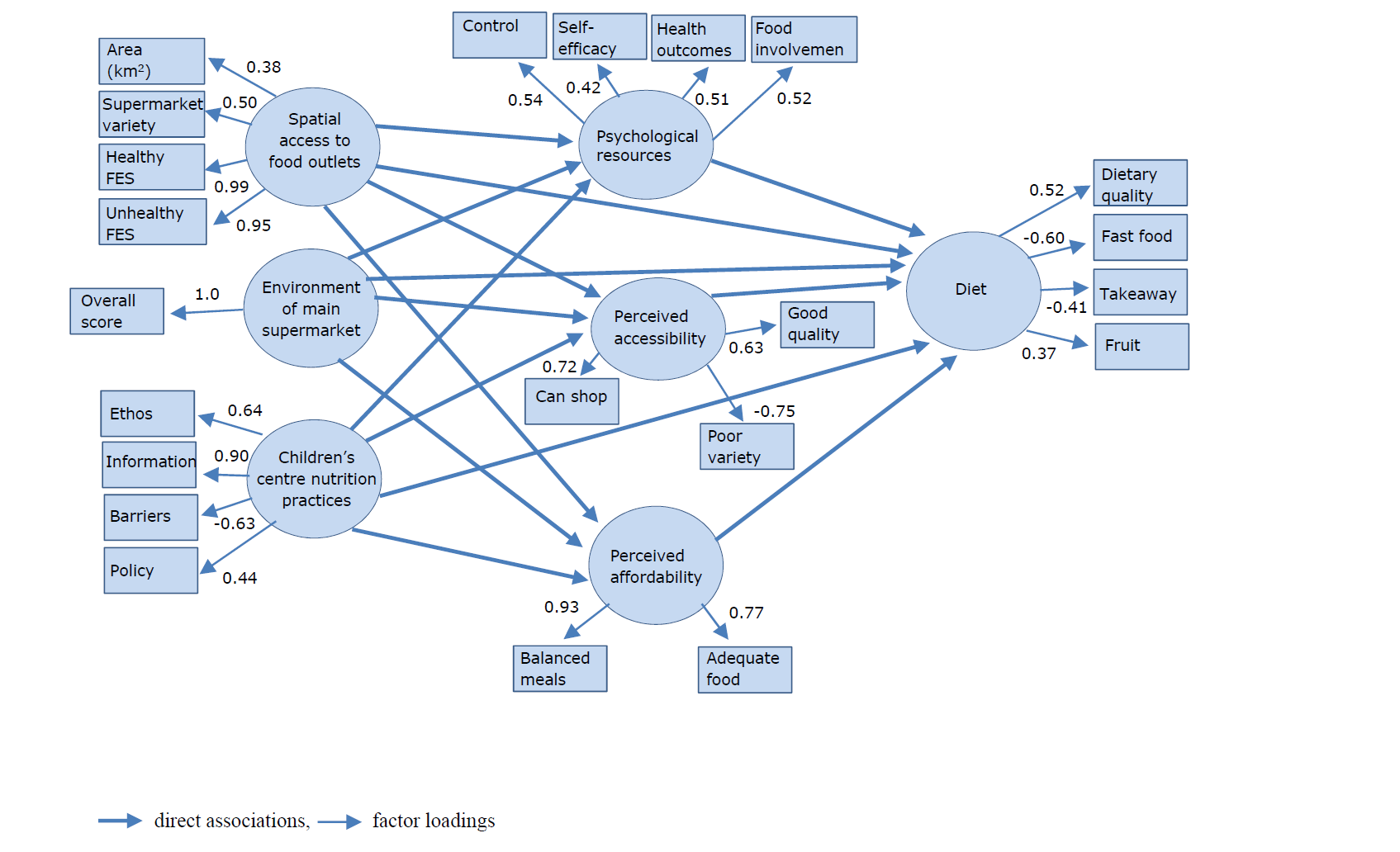 Figure 2. Structural model showing standardised regression weights between constructs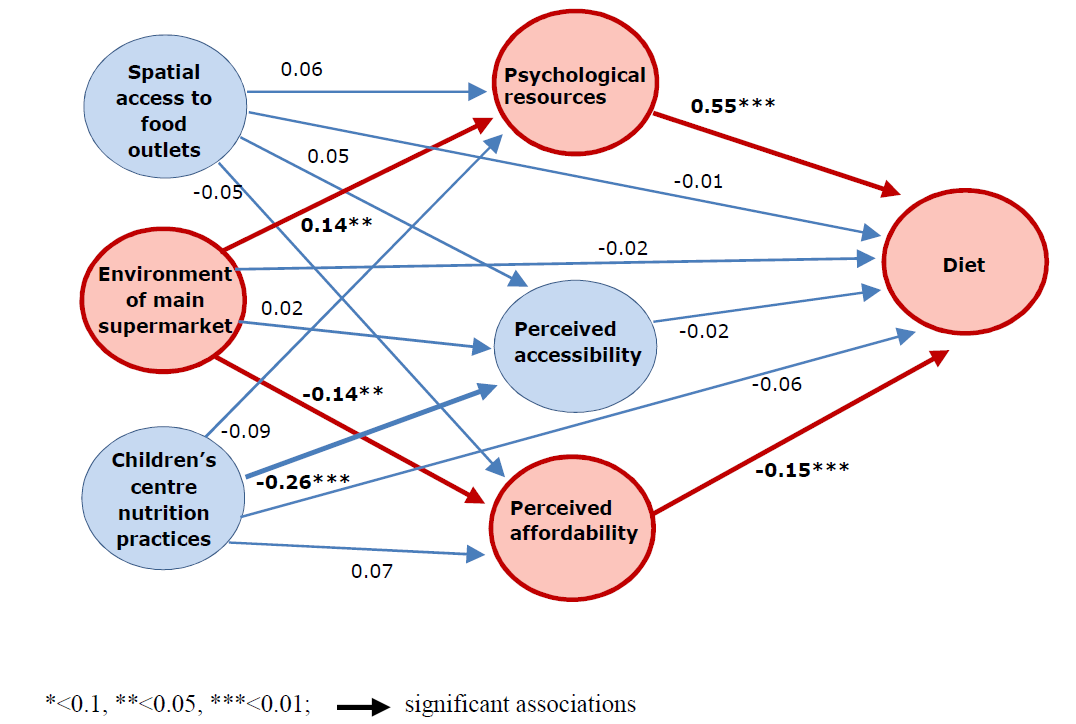 Dietary OutcomeVariableMeasureMeasureScaleScaleReliability/ValidityDietary quality (SD)20-item food frequency questionnaire (FFQ) Dietary scores calculated by multiplying consumption frequency by coefficients from principal components analysis and summing total20-item food frequency questionnaire (FFQ) Dietary scores calculated by multiplying consumption frequency by coefficients from principal components analysis and summing total7-point scale from ‘never’ to ‘more than once a day’Higher scores represented better dietary qualityScores standardised (mean=0, SD=1)7-point scale from ‘never’ to ‘more than once a day’Higher scores represented better dietary qualityScores standardised (mean=0, SD=1)Diet scores from the 20-item FFQ have correlated highly with scores from a 100-item FFQ (r=0.94), and with red blood cell folate (r=0.25) [27]  Fruit intake‘How often in the previous month have you consumed fresh fruit?’‘How often in the previous month have you consumed fresh fruit?’7-point scale from ‘never’ to ‘more than once a day’7-point scale from ‘never’ to ‘more than once a day’Scale used in previous research [29]Fast-food intake‘How often in the past month foods from fast food chains?’‘How often in the past month foods from fast food chains?’7-point scale from ‘never’ to ‘more than once a day’7-point scale from ‘never’ to ‘more than once a day’Scale used in previous research [30]Takeaway intake‘How often in the past month foods from independent takeaway outlets?’‘How often in the past month foods from independent takeaway outlets?’7-point scale from ‘never’ to ‘more than once a day’7-point scale from ‘never’ to ‘more than once a day’Scale used in previous research [31]Exploratory factor analysis showed these variables loaded onto a single construct: eigenvalue=1.7, factor loadings ≥0.37, explained 23% variance of diet construct Exploratory factor analysis showed these variables loaded onto a single construct: eigenvalue=1.7, factor loadings ≥0.37, explained 23% variance of diet construct Exploratory factor analysis showed these variables loaded onto a single construct: eigenvalue=1.7, factor loadings ≥0.37, explained 23% variance of diet construct Exploratory factor analysis showed these variables loaded onto a single construct: eigenvalue=1.7, factor loadings ≥0.37, explained 23% variance of diet construct Exploratory factor analysis showed these variables loaded onto a single construct: eigenvalue=1.7, factor loadings ≥0.37, explained 23% variance of diet construct Exploratory factor analysis showed these variables loaded onto a single construct: eigenvalue=1.7, factor loadings ≥0.37, explained 23% variance of diet construct Psychological resourcesPsychological resourcesPsychological resourcesPsychological resourcesPsychological resourcesPsychological resourcesVariableMeasureScaleScaleReliability/ValidityReliability/ValidityPerceived control over life9 item scale Responses summed to create overall score (range 5 to 20)Example items: ‘I often have the feeling that I am being treated unfairly’‘There are certain things I can do for myself to reduce the risk of cancer’9 item scale Responses summed to create overall score (range 5 to 20)Example items: ‘I often have the feeling that I am being treated unfairly’‘There are certain things I can do for myself to reduce the risk of cancer’4-point from ‘strongly disagree’ to ‘strongly agree’ Higher score indicated greater sense of control4-point from ‘strongly disagree’ to ‘strongly agree’ Higher score indicated greater sense of controlPublished scale [35]Cronbach’s alpha statistic 0.91Self-efficacy for healthy eating5 item scale Responses summed to create overall score (range 5 to 20)Example items: ‘I could stick to eating healthy foods even if….’ I have to rethink my whole dietI have to try a few times before I succeed5 item scale Responses summed to create overall score (range 5 to 20)Example items: ‘I could stick to eating healthy foods even if….’ I have to rethink my whole dietI have to try a few times before I succeed4-point from ‘strongly disagree’ to ‘strongly agree’ Higher score indicated greater competence in overcoming barriers to healthy eating4-point from ‘strongly disagree’ to ‘strongly agree’ Higher score indicated greater competence in overcoming barriers to healthy eatingPublished scale [36]Cronbach’s alpha statistic 0.89Healthy eating outcome expectancies 6 item score Responses summed to create overall score (range 4 to 24)Example items: ‘I know if I eat healthy foods...’I won’t have weight problemsIt will be good for my blood pressure6 item score Responses summed to create overall score (range 4 to 24)Example items: ‘I know if I eat healthy foods...’I won’t have weight problemsIt will be good for my blood pressure4-point from ‘strongly disagree’ to ‘strongly agree’ Higher score indicated stronger beliefs in good outcomes from eating healthily4-point from ‘strongly disagree’ to ‘strongly agree’ Higher score indicated stronger beliefs in good outcomes from eating healthilyPublished scale [37]Cronbach’s alpha statistic 0.84Food involvement12-item scale Responses summed to create overall score (negative items reversed, range 5 to 60)Example items: ‘I don’t think much about food each day’‘I enjoy cooking for others and myself’12-item scale Responses summed to create overall score (negative items reversed, range 5 to 60)Example items: ‘I don’t think much about food each day’‘I enjoy cooking for others and myself’5-point: ‘strongly disagree’, ‘disagree’ ‘neither agree or disagree’, ‘agree’,  ‘strongly agree’ Higher score indicated food-related activities are valued and prioritised in daily life5-point: ‘strongly disagree’, ‘disagree’ ‘neither agree or disagree’, ‘agree’,  ‘strongly agree’ Higher score indicated food-related activities are valued and prioritised in daily lifePublished scale [38]Cronbach’s alpha statistic 0.67Exploratory factor analysis showed these variables loaded onto a single construct: eigenvalue=1.5, factor loadings ≥0.48, explained 11% variance of the 3 individual-level constructs Exploratory factor analysis showed these variables loaded onto a single construct: eigenvalue=1.5, factor loadings ≥0.48, explained 11% variance of the 3 individual-level constructs Exploratory factor analysis showed these variables loaded onto a single construct: eigenvalue=1.5, factor loadings ≥0.48, explained 11% variance of the 3 individual-level constructs Exploratory factor analysis showed these variables loaded onto a single construct: eigenvalue=1.5, factor loadings ≥0.48, explained 11% variance of the 3 individual-level constructs Exploratory factor analysis showed these variables loaded onto a single construct: eigenvalue=1.5, factor loadings ≥0.48, explained 11% variance of the 3 individual-level constructs Exploratory factor analysis showed these variables loaded onto a single construct: eigenvalue=1.5, factor loadings ≥0.48, explained 11% variance of the 3 individual-level constructs Perceived food affordabilityPerceived food affordabilityPerceived food affordabilityPerceived food affordabilityPerceived food affordabilityPerceived food affordabilityVariableMeasureMeasureScaleScaleReliability/ValidityCan’t afford enough food‘In the last 12 months, the food I bought didn’t last and I didn’t have money to get more’‘In the last 12 months, the food I bought didn’t last and I didn’t have money to get more’3-point: ‘never true’, ‘sometimes true’, ‘always true’3-point: ‘never true’, ‘sometimes true’, ‘always true’Scale used in previous research [39] Can’t afford balanced meals‘In the last 12 months, I couldn’t afford to eat balanced meals’‘In the last 12 months, I couldn’t afford to eat balanced meals’3-point: ‘never true’, ‘sometimes true’, ‘always true’3-point: ‘never true’, ‘sometimes true’, ‘always true’Scale used in previous research [39]Exploratory factor analysis showed these variables loaded onto a single construct: eigenvalue=2.0, factor loadings ≥0.75, explained 17% variance of the 3 individual constructsExploratory factor analysis showed these variables loaded onto a single construct: eigenvalue=2.0, factor loadings ≥0.75, explained 17% variance of the 3 individual constructsExploratory factor analysis showed these variables loaded onto a single construct: eigenvalue=2.0, factor loadings ≥0.75, explained 17% variance of the 3 individual constructsExploratory factor analysis showed these variables loaded onto a single construct: eigenvalue=2.0, factor loadings ≥0.75, explained 17% variance of the 3 individual constructsExploratory factor analysis showed these variables loaded onto a single construct: eigenvalue=2.0, factor loadings ≥0.75, explained 17% variance of the 3 individual constructsExploratory factor analysis showed these variables loaded onto a single construct: eigenvalue=2.0, factor loadings ≥0.75, explained 17% variance of the 3 individual constructsPerceived food accessibilityPerceived food accessibilityPerceived food accessibilityPerceived food accessibilityPerceived food accessibilityPerceived food accessibilityVariableMeasureMeasureScaleScaleReliability/ValidityCan food shop locally‘In my local neighbourhood (10-15 minute walk), I can do most of my food shopping’‘In my local neighbourhood (10-15 minute walk), I can do most of my food shopping’4-point from ‘strongly disagree’ to ‘strongly agree’ 4-point from ‘strongly disagree’ to ‘strongly agree’ Scale used in previous research [40]Limited variety of fresh fruit and vegetables locally‘In my local neighbourhood, the variety of fresh fruit and vegetables is limited’‘In my local neighbourhood, the variety of fresh fruit and vegetables is limited’4-point from ‘strongly disagree’ to ‘strongly agree’ 4-point from ‘strongly disagree’ to ‘strongly agree’ Scale used in previous research [40]Good quality produce locally‘In my local neighbourhood, the fresh produce is usually of a high quality’‘In my local neighbourhood, the fresh produce is usually of a high quality’4-point from ‘strongly disagree’ to ‘strongly agree’ 4-point from ‘strongly disagree’ to ‘strongly agree’ Scale used in previous research [40]Exploratory factor analysis showed these variables loaded onto a single construct: eigenvalue=1.9, factor loadings ≥0.63, explained 17% variance of the 3 individual constructsExploratory factor analysis showed these variables loaded onto a single construct: eigenvalue=1.9, factor loadings ≥0.63, explained 17% variance of the 3 individual constructsExploratory factor analysis showed these variables loaded onto a single construct: eigenvalue=1.9, factor loadings ≥0.63, explained 17% variance of the 3 individual constructsExploratory factor analysis showed these variables loaded onto a single construct: eigenvalue=1.9, factor loadings ≥0.63, explained 17% variance of the 3 individual constructsExploratory factor analysis showed these variables loaded onto a single construct: eigenvalue=1.9, factor loadings ≥0.63, explained 17% variance of the 3 individual constructsExploratory factor analysis showed these variables loaded onto a single construct: eigenvalue=1.9, factor loadings ≥0.63, explained 17% variance of the 3 individual constructsSpatial access to food outletsSpatial access to food outletsSpatial access to food outletsSpatial access to food outletsSpatial access to food outletsSpatial access to food outletsVariableMeasureMeasureScaleScaleReliability/ValidityArea (km2) of activity spaceTotal space covered by set of Euclidean 1000m (0.6 mile) buffers around postcode centroid of home and other frequently visited locations including main supermarket, work, GP, Sure Start children’s centre and physical activity location. Total space covered by set of Euclidean 1000m (0.6 mile) buffers around postcode centroid of home and other frequently visited locations including main supermarket, work, GP, Sure Start children’s centre and physical activity location. Total area of buffers in square kilometres (km2)Overlapping buffers were merged to create one total areaRange= 4.0km2 to 18.0km2Total area of buffers in square kilometres (km2)Overlapping buffers were merged to create one total areaRange= 4.0km2 to 18.0km2Similar measure used in previous research [68, 69]Supermarket varietyNumber of different types of supermarkets according to the categories: premium, large, discount and smallDifferent types of supermarkets have been shown to differ in terms of product availability, price and promotion [44]Number of different types of supermarkets according to the categories: premium, large, discount and smallDifferent types of supermarkets have been shown to differ in terms of product availability, price and promotion [44]Variety values ranged from zero to fourHigher score showed greater variety of supermarkets within activity spaceVariety values ranged from zero to fourHigher score showed greater variety of supermarkets within activity spaceSimilar scale used in previous research [70]Food environment score – healthy outletsScores represented both the density of healthy food outlets and a proxy of the healthfulness of the in-store environment based on healthy food availabilityScores were calculated by i) identifying the number of each type of healthy food outlets within activity space, and ii) multiplying the number of each food outlets by a corresponding weighting (0 to 10) describing healthy food availability for that outlet determined from a published Delphi study [43]Scores represented both the density of healthy food outlets and a proxy of the healthfulness of the in-store environment based on healthy food availabilityScores were calculated by i) identifying the number of each type of healthy food outlets within activity space, and ii) multiplying the number of each food outlets by a corresponding weighting (0 to 10) describing healthy food availability for that outlet determined from a published Delphi study [43]Weightings for healthy outlets (0 to 10):8.8: F&V store/ farm shop6.3: premium/large supermarket5.4: butcher5.3: ‘world’ store4.9: small supermarket4.4: sandwich shop4.3: health food shop3.3: discount supermarket0.8: bakeryRange= 12 to 445.4Weightings for healthy outlets (0 to 10):8.8: F&V store/ farm shop6.3: premium/large supermarket5.4: butcher5.3: ‘world’ store4.9: small supermarket4.4: sandwich shop4.3: health food shop3.3: discount supermarket0.8: bakeryRange= 12 to 445.4Scale used in previous research [43]Food environment score – unhealthy outletsScores represented both the density of unhealthy food outlets and a proxy of the healthfulness of the in-store environment based on unhealthy food availabilityScores were calculated by i) identifying the number of different types of unhealthy food outlets within activity space, and ii) multiplying the number of each food outlets by a corresponding weighting (0 to -10) describing unhealthy food availability for that outlet determined from a published Delphi study [43]Scores represented both the density of unhealthy food outlets and a proxy of the healthfulness of the in-store environment based on unhealthy food availabilityScores were calculated by i) identifying the number of different types of unhealthy food outlets within activity space, and ii) multiplying the number of each food outlets by a corresponding weighting (0 to -10) describing unhealthy food availability for that outlet determined from a published Delphi study [43]Weightings for unhealthy outlets (0 to -10):-1.1: convenience/ petrol stores-1.6: Chinese/ Indian takeaway-5.0: fish & chips/ other takeaways (pizza/kebab)-5.0: newsagents/ confectioners-8.3: fast food outletsRange= -9.3 to -753.3Weightings for unhealthy outlets (0 to -10):-1.1: convenience/ petrol stores-1.6: Chinese/ Indian takeaway-5.0: fish & chips/ other takeaways (pizza/kebab)-5.0: newsagents/ confectioners-8.3: fast food outletsRange= -9.3 to -753.3Scale used in previous research [43]Exploratory factor analysis showed these variables loaded onto a single construct: eigenvalue=2.4, factor loadings ≥0.33, explained 55% variance of the spatial access to food outlets constructExploratory factor analysis showed these variables loaded onto a single construct: eigenvalue=2.4, factor loadings ≥0.33, explained 55% variance of the spatial access to food outlets constructExploratory factor analysis showed these variables loaded onto a single construct: eigenvalue=2.4, factor loadings ≥0.33, explained 55% variance of the spatial access to food outlets constructExploratory factor analysis showed these variables loaded onto a single construct: eigenvalue=2.4, factor loadings ≥0.33, explained 55% variance of the spatial access to food outlets constructExploratory factor analysis showed these variables loaded onto a single construct: eigenvalue=2.4, factor loadings ≥0.33, explained 55% variance of the spatial access to food outlets constructExploratory factor analysis showed these variables loaded onto a single construct: eigenvalue=2.4, factor loadings ≥0.33, explained 55% variance of the spatial access to food outlets constructEnvironment of main supermarketEnvironment of main supermarketEnvironment of main supermarketEnvironment of main supermarketEnvironment of main supermarketEnvironment of main supermarketVariableMeasureMeasureScaleScaleReliability/ValidityHealthfulness score Information on the number of varieties, price, promotion, shelf placement, and store placement were collected about seven healthy (peppers, tomatoes, lettuce, onions, apples, bananas, wholemeal bread) and five unhealthy products (oven chips, sausages, crisps, sugar, white bread)Data about type of nutrition information and availability of healthier alternatives were collected for unhealthy productsThe quality of two fruits and four vegetables, and whether or not the fruits could be bought singly, were assessed Information on the number of varieties, price, promotion, shelf placement, and store placement were collected about seven healthy (peppers, tomatoes, lettuce, onions, apples, bananas, wholemeal bread) and five unhealthy products (oven chips, sausages, crisps, sugar, white bread)Data about type of nutrition information and availability of healthier alternatives were collected for unhealthy productsThe quality of two fruits and four vegetables, and whether or not the fruits could be bought singly, were assessed Z-scores for each of thenine in-store variables were created by subtracting the summedratings for unhealthy products from the summed ratings for healthy products and standardizing the result The z-scores for the ninevariables were then summed and divided by 9 to ensure each in-store variable was equally weighted Scores standardised (mean=0, SD=1)Higher scores show more healthful supermarket environmentsZ-scores for each of thenine in-store variables were created by subtracting the summedratings for unhealthy products from the summed ratings for healthy products and standardizing the result The z-scores for the ninevariables were then summed and divided by 9 to ensure each in-store variable was equally weighted Scores standardised (mean=0, SD=1)Higher scores show more healthful supermarket environmentsReliably distinguishes different types of supermarkets [71] Inter-rater reliability kappa>0.73 for all except quality (kappa=0.60) [44]Cronbach’s alpha statistic 0.86Children’s centre nutrition practices  Children’s centre nutrition practices  Children’s centre nutrition practices  Children’s centre nutrition practices  Children’s centre nutrition practices  Children’s centre nutrition practices  VariableMeasureMeasureScaleScaleReliability/ValidityFood policy content21 item scale1 item assessed food policy existence 13 items – ‘Does your centre policy include: (examples)Promoting water intakeRestricting soft drinks5 items – ‘When does the policy apply?’: (examples)Food provided for children by your centreFood provided for parents by parentsFood provided for staff by your centre2 items‘How often are parents told about the policy?’‘How often to parents bring food against the policy?’21 item scale1 item assessed food policy existence 13 items – ‘Does your centre policy include: (examples)Promoting water intakeRestricting soft drinks5 items – ‘When does the policy apply?’: (examples)Food provided for children by your centreFood provided for parents by parentsFood provided for staff by your centre2 items‘How often are parents told about the policy?’‘How often to parents bring food against the policy?’Responses were summedResponses: ‘no’, ‘verbal’, ‘written’, ‘unsure’ 3-point scale: ‘yes’, ‘no’, ‘unsure’4-point scale: ‘always’, ‘often’, ‘sometimes’, ‘never’4-point scale: ‘always’, ‘often’, ‘sometimes’, ‘never’Higher scores represent a detailed, wide reaching food and nutrition policyResponses were summedResponses: ‘no’, ‘verbal’, ‘written’, ‘unsure’ 3-point scale: ‘yes’, ‘no’, ‘unsure’4-point scale: ‘always’, ‘often’, ‘sometimes’, ‘never’4-point scale: ‘always’, ‘often’, ‘sometimes’, ‘never’Higher scores represent a detailed, wide reaching food and nutrition policyAdapted from two published scales [45, 46]Cronbach’s alpha statistic 0.74Healthy eating ethos14 item scale11 items – ‘How regularly do the following practices occur?’: (examples)Staff join children at the table when food is eatenParents consume the same food offered to childrenChildren encouraged to try new or less favoured foods2 items:‘How often are healthy eating activities included in centre sessions?’:‘How often do staff discuss healthy eating with parents?’ 1 item assessed:‘How important is healthy eating as one the many issues you help parents with at your centre?’14 item scale11 items – ‘How regularly do the following practices occur?’: (examples)Staff join children at the table when food is eatenParents consume the same food offered to childrenChildren encouraged to try new or less favoured foods2 items:‘How often are healthy eating activities included in centre sessions?’:‘How often do staff discuss healthy eating with parents?’ 1 item assessed:‘How important is healthy eating as one the many issues you help parents with at your centre?’Responses were summed4-point scale: ‘always’, ‘often’, ‘sometimes’, ‘never’4-point scale: ‘always’, ‘often’, ‘sometimes’, ‘never’10-point scale from ‘not important’ to ‘very important’ Higher scores represent stronger healthy eating ethos at the centreResponses were summed4-point scale: ‘always’, ‘often’, ‘sometimes’, ‘never’4-point scale: ‘always’, ‘often’, ‘sometimes’, ‘never’10-point scale from ‘not important’ to ‘very important’ Higher scores represent stronger healthy eating ethos at the centreAdapted from two published scales [45, 46]Cronbach’s alpha statistic 0.69Healthy eating information6 item scale‘How available are the following resources?’: (examples)Leaflets/posters about healthy eating or weight loss for adultsLeaflets/posters about weaning or breastfeedingCourses to learn to cook or cook on a budget6 item scale‘How available are the following resources?’: (examples)Leaflets/posters about healthy eating or weight loss for adultsLeaflets/posters about weaning or breastfeedingCourses to learn to cook or cook on a budgetResponses were summed3-point scale: ‘readily available’, ‘available on request’, ‘not available’Higher scores represent better availability of healthy eating resourcesResponses were summed3-point scale: ‘readily available’, ‘available on request’, ‘not available’Higher scores represent better availability of healthy eating resourcesAdapted from a published scale [45]Cronbach’s alpha statistic 0.52Barriers to promoting healthy eating7 item scale‘Please indicate the extent to which you feel the following hinder healthy eating promotion at your centre’: (examples)Food regulationsParents don’t believe or trust your adviceCost of healthy eating7 item scale‘Please indicate the extent to which you feel the following hinder healthy eating promotion at your centre’: (examples)Food regulationsParents don’t believe or trust your adviceCost of healthy eatingResponses were summed3-point scale: ‘major problem’, ‘minor problem’, ‘not a problem’Lower scores represent fewer perceived barriers to promoting healthy eatingResponses were summed3-point scale: ‘major problem’, ‘minor problem’, ‘not a problem’Lower scores represent fewer perceived barriers to promoting healthy eatingAdapted from a published scale [72]Cronbach’s alpha statistic 0.73Exploratory factor analysis showed these variables loaded onto a single construct: eigenvalue=2.3, factor loadings ≥0.49, explained 46% variance of the Sure Start nutrition practices constructExploratory factor analysis showed these variables loaded onto a single construct: eigenvalue=2.3, factor loadings ≥0.49, explained 46% variance of the Sure Start nutrition practices constructExploratory factor analysis showed these variables loaded onto a single construct: eigenvalue=2.3, factor loadings ≥0.49, explained 46% variance of the Sure Start nutrition practices constructExploratory factor analysis showed these variables loaded onto a single construct: eigenvalue=2.3, factor loadings ≥0.49, explained 46% variance of the Sure Start nutrition practices constructExploratory factor analysis showed these variables loaded onto a single construct: eigenvalue=2.3, factor loadings ≥0.49, explained 46% variance of the Sure Start nutrition practices constructExploratory factor analysis showed these variables loaded onto a single construct: eigenvalue=2.3, factor loadings ≥0.49, explained 46% variance of the Sure Start nutrition practices constructMother’s characteristicMeanStandard Deviation (SD)Age at interview 326Dietary quality score 0.01n%aNumber of childrenPregnant1234+52993021093814040145Educational attainmentLow (≤16 years of age)Mid High (degree)282276195373726Neighbourhood deprivationMost deprived234Least deprived1641592181071052221291414Fruit intakeNeverOnce a monthOnce a fortnight1-2 times a week3-6 times a weekOnce a day> once a day18711641292752492119173733Fast food intakeNever Once a monthOnce a fortnight1-2 times a week3-6 times a weekOnce a day> once a day2862231479241038302012100Takeaway food intakeNeverOnce a monthOnce a fortnight1-2 times a week3-6 times a weekOnce a day> once a day15522920215980021302721100Construct Measured variableMean (SD)Range Psychological resourcesPerceived control over lifeSelf-efficacy for healthy eatingHealthy eating outcome expectanciesFood involvement26 (2)14 (2)18 (6)44 (5)16 to 366 to 206 to 2429 to 59n%aPerceived food affordabilityCan’t afford enough food     Never    Sometime    OftenCan’t afford balanced meals    Never    Sometime    Often6271032365872238314387103Perceived food accessibilityCan food shop locally    Strongly disagree    Disagree    Agree    Strongly agreeLimited variety of fresh F&V locally    Strongly disagree    Disagree    Agree    Strongly agreeGood quality produce locally    Strongly disagree    Disagree    Agree    Strongly agree31158400164103401223261214252277421532214533032196910Median (IQR)Range Spatial access to food outletsArea (km2) of activity space Supermarket varietyFood environment score – healthy outlets Food environment score – unhealthy outlets10 (8, 12)3 (3, 4)98 (69, 136)-175 (-122, -615)4 to 182 to 412 to 445-9 to -810Environment of main supermarketHealthfulness score    1.8 (1.7, 1.9)-0.7 to 2.2Children’s centre nutrition practicesFood policy contentHealthy eating ethosHealthy eating informationBarriers to promoting healthy eating40 (33, 41)40 (37, 41)9 (8, 10)4 (3, 4)16 to 4333 to 45  6 to 111 to 7